   Warszawa, 11.10.2017 roku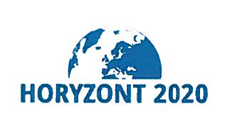 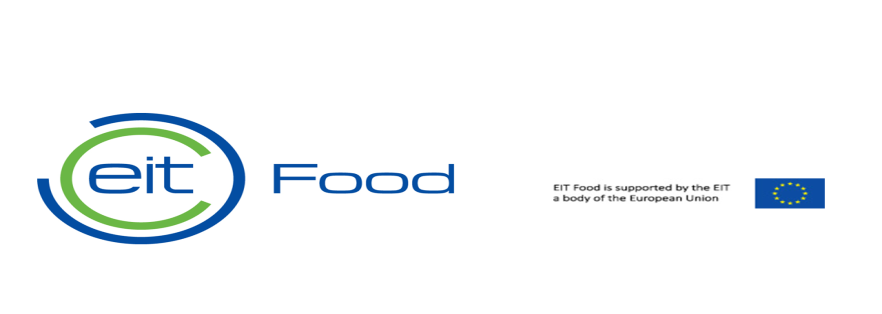 Zapytanie ofertowena  zatrudnienie adiunkta naukowego w projekcie EIT Food pt. Smart Food Logging WPs-31/2017/ADSZCZEGÓŁOWY OPIS PRZEDMIOTU ZAMÓWIENIA1. ZAMAWIAJĄCY2. ZAKRES ZAMÓWIENIAZamówienie obejmuje wykonanie zadań młodszego badacza wykonawcy  w projekcie badawczym EIT Food  pt. SmartFoodLogging realizowanego z programu HORYZONT 2020.Opis stanowiska:W ramach projektu realizowane będą badania wtórne oraz jakościowe i ilościowe dotyczące komunikacji w relacji dietetyk - pacjent. Od osoby zatrudnionej na tym stanowisku oczekujemy samodzielności w projektowaniu i przeprowadzaniu badań (włącznie z analizą jakościową danych oraz zakładaniem bazy i analizą ilościową), umiejętności współpracy w międzynarodowym zespole badawczym, swobody w posługiwaniu się (w mowie i piśmie) językiem angielskim, gotowości do opracowania raportów z badań (wraz z rekomendacjami), publikacji naukowych i materiałów prasowych. Od kandydatów oczekujemy również otwartości na nowe metody badawcze oraz chęci nauki nowych metod badawczych i analizy danych.Jednocześnie w ramach zadań przewidziane są prace organizacyjne oraz drobne prace pomocniczo-techniczne (tworzenie baz danych, sprawdzanie tłumaczeń, umieszczanie materiałów na dysku projektu, przygotowywanie spotkania partnerów w Warszawie). Propozycję kierujemy do osób ze stopniem doktora, głównie z obszaru psychologii ekonomicznej. Wymagana jest umiejętność pracy w środowisku SPSS. Forma zatrudnienia: Umowa o pracę na czas określonyWymiar zatrudnienia: cały etat  adiunkta naukowego. Praca od poniedziałku do piątku, maksymalnie 8 godzin dziennie, w Warszawie, częściowo realizowana zdalnie (poprzez Internet).W trakcie realizacji projektu (od 1 listopada 2017 roku do 31 grudnia 2018 roku) młodszy badacz zatrudniony na etacie adiunkta naukowego otrzymywać będzie wynagrodzenie w wysokości 4 200 PLN brutto miesięcznie oraz będzie współautorem prac powstałych w ramach projektu.Do konkursu mogą przystąpić osoby, które:posiadają stopień doktora w zakresie psychologii mają doświadczenie w zakresie międzynarodowej aktywności badawczej,mają doświadczenie w zarządzaniu projektami i prowadzeniu projektów badawczych z zakresu zachowań konsumenckich,mają bogate doświadczenie w zakresie projektów badawczo-rozwojowych i współpracy  z sektorem biznesu,mają bogate doświadczenie w projektowaniu, realizacji i raportowaniu badań prowadzonych metodami jakościowymi, mają doświadczenie w stosowaniu metod ilościowych w analizie marketingowej,biegle posługują się językiem angielskim w mowie i w piśmie, a ich umiejętności są poświadczone certyfikatem CAE (Certificate in Advanced English).Dodatkowym atutem będzie spełnienie poniższego warunku:uczestnictwo w projektach badawczych poświęconych stosunkowi konsumentów do żywności i żywienia, zaburzeniom odżywiania, aplikacjom telefonicznym, komunikacji w relacji dietetyk - pacjent.3. TERMIN REALIZACJI ZAMÓWIENIA – od  1 listopada 2017 roku do 31 grudnia 2018 rokuOPIS SPOSOBU PRZYGOTOWANIA OFERTYOferta powinna obejmować:1)  CV z wyszczególnieniem dorobku naukowego, doświadczenia badawczego,  doświadczenia organizacyjnego i prac wykonywanych przy realizacji projektów badawczo-rozwojowych (w szczególności dotyczących zachowań konsumenckich).2) Opis międzynarodowej aktywności badawczej (wystąpienia konferencyjne, artykuły, projekty badawcze, inne).3) Opis doświadczenia w zakresie zarządzania projektami i prowadzeniu projektów badawczych z zakresu zachowań konsumenckich, 4) Opis doświadczenia w zakresie projektów badawczo-rozwojowych i współpracy z sektorem biznesu,5) Opis doświadczenia w zakresie stosowania jakościowych metod badań.6) Opis doświadczenia w zakresie stosowania ilościowych metod badań i stosowania metod ilościowych w analizie marketingowej.7) Dokumentację poświadczającą poziom języka angielskiego. Oferty można wysyłać pocztą elektroniczną na adres: wasowicz@psych.uw.edu.plNieprzekraczalny termin dostarczenia oferty to: 17.10.2017. do godziny 16.00.4. OCENA OFERTOcenie poddane zostaną tylko te oferty, które zawierają wszystkie elementy wymienione w pkt. 4.Przy wyborze ofert Zamawiający będzie się kierował kryteriami:Punkty przyznane w poszczególnych kryteriach danej ofercie zostaną do siebie dodane.Komisja wybierze kandydata, który uzyska największą liczbę punktów.DODATKOWE INFORMACJEW celu realizacji zamówienia z wybranym Wykonawcą zostanie podpisana umowa o pracę (wzór umów do wglądu) .  Zamawiający zastrzega sobie możliwość negocjacji szczegółowych warunków realizacji umowy z najlepszymi oferentami. Zamawiający zastrzega sobie prawo do niewybrania żadnego Wykonawcy.Wydział Psychologii Uniwersytetu Warszawskiegoul. Stawki 5/7, 00-183 WarszawaWydział Psychologii Uniwersytetu Warszawskiegoul. Stawki 5/7, 00-183 WarszawaREGON 24000001258NIP: 525-001-12-66fax (22) 635-79-91www.psych.uw.edu.ple-mail: sekog@psych.uw.edu.plOsoba do kontaktów w sprawie zapytania:  dr hab. Grażyna WąsowiczTelefon: 55 49 826e-mail : wasowicz@psych.uw.edu.pl
Kryterium Waga1Międzynarodowa aktywność badawcza (ocena na skali 1-3)102Dorobek naukowy, doświadczenie badawcze, dotychczasowa praca w projektach badawczo-rozwojowych i projektach dotyczących zachowań konsumenckich, (ocena na skali 1-3)203Doświadczenie w zarządzaniu projektami104Doświadczenie w stosowaniu jakościowych metod badań  i metod ilościowych w analizie markeingowej (ocena na skali 1-3)305Doświadczenie w stosowaniu ilościowych metod badań i stosowaniu pakietów statystycznych (ocena na skali 1-3)106Znajomość języka angielskiego20RAZEM100